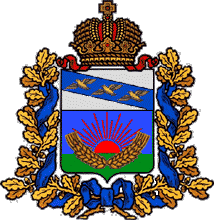 АДМИНИСТРАЦИЯШумаковского сельсоветаСолнцевского района Курской областиРАСПОРЯЖЕНИЕ № 24Об утверждении Порядка доступа сотрудников в помещения, в которых ведется обработка защищаемой информации, в т. ч. персональных данных, в информационной системе «Администрация Шумаковского сельсовета Солнцевского района Курской области»Во исполнение Постановления Правительства Российской Федерации № 1119 от 1 ноября 2012 года «Об утверждении требований к защите персональных данных при их обработке в информационных системах персональных данных», Приказа ФСТЭК России от 11.02.2013 № 17 «Об утверждении Требований о защите информации, не составляющей государственную тайну, содержащейся в государственных информационных системах»Утвердить Порядок доступа сотрудников в помещения, в которых ведется обработка защищаемой информации, в т. ч. персональных данных, в информационной системе «Администрация Шумаковского сельсовета Солнцевского района Курской области» в соответствии с Приложением 1.Определить контролируемую зону по периметрам помещений (кабинетов), в которых производится обработка защищаемой информации, в т. ч. персональных данных, в информационной системе «Администрация Шумаковского сельсовета Солнцевского района Курской области» в соответствии с Приложением 23.Контроль за исполнением настоящего Распоряжения оставляю за собой.Приложение 1к распоряжению № 24 от 04.04. 2024 г.Порядок доступа сотрудников в помещения, в которых ведется обработка защищаемой информации, в т. ч. персональных данных, в информационной системе «Администрация Шумаковского сельсовета Солнцевского района Курской области»1 Общие положения1.1	Настоящий Порядок доступа сотрудников в помещения, в которых ведется обработка защищаемой информации, в т. ч. персональных данных, в информационной системе «Администрация Шумаковского сельсовета Солнцевского района Курской области» (далее – ИС) определяет правила доступа сотрудников в помещения, в которых ведется обработка защищаемой информации, в рабочее и нерабочее время, а также в нештатных ситуациях, устанавливает перечень помещений, предназначенных для обработки защищаемой информации, в т. ч. персональных данных в ИС и перечень лиц, имеющих право доступа в помещения с элементами ИС.1.2	 Настоящий Порядок обязателен для применения и исполнения всеми сотрудниками, имеющих право доступа в помещения с элементами ИС.1.3	Ответственность за соблюдение требований настоящего Порядка несут сотрудники структурных подразделений Администрации Шумаковского сельсовета Солнцевского района Курской области (далее – Учреждение), участвующих в обработке защищаемой информации, в т. ч. персональных данных, в ИС, а также руководители данных структурных подразделений. 1.4	Контроль соблюдения требований настоящего Порядка обеспечивает ответственный за защиту информации в ИС.2 Требования к помещениям, в которых ведется обработка защищаемой информации, в т. ч. персональных данных в информационной системе2.1 Бесконтрольный доступ посторонних лиц в помещения с элементами ИС должен быть исключён.2.2	Все помещения с элементами ИС должны быть оборудованы входными дверьми с замками, запирающимися на ключ, и приспособлениями для опечатывания, либо соответствующими техническими устройствами, сигнализирующими о несанкционированном вскрытии помещений. Особое внимание при оснащении техническими средствами, препятствующими осуществлению несанкционированного проникновения или пребывания, рекомендуется уделить помещениям, в которых будут расположены элементы ИС.3 Организация порядка по режиму допуска в помещения, в которых ведется обработка защищаемой информации, в т. ч. персональных данных в ИС3.1	Должен быть определен перечень помещений, предназначенных для обработки защищаемой информации, в т. ч. персональных данных в ИС (Приложение 1), и организован контроль доступа сотрудников и посетителей в помещения, в которых установлены технические средства (далее - ТС) ИС и осуществляется обработка защищаемой информации, в т. ч. персональных данных, а также хранятся машинные носители информации.3.2	Доступ сотрудников структурных подразделений Учреждения в помещения, в которых осуществляется обработка защищаемой информации, в т. ч. персональных данных, организовывается на основании перечня лиц, имеющих право доступа в помещения с элементами ИС (Приложение 2).3.3	Доступ посторонних лиц в помещения ИС, должен осуществляется только ввиду служебной необходимости.3.4	На момент присутствия посторонних лиц в помещениях ИС, должны быть приняты меры по недопущению ознакомления посторонних лиц с защищаемой информацией (например: мониторы повёрнуты в сторону от посетителей, документы убраны в стол, либо находятся в непрозрачной папке или накрыты чистыми листами бумаги).3.5	В нерабочее время помещения ИС должны запираться на ключ и опечатываться или ставиться на охрану. При этом все окна и двери в смежные помещения должны быть надёжно закрыты, съемные носители информации должны быть убраны в запираемые шкафы (сейфы), АРМ выключены. 3.6	Для защиты помещений, в которых расположены ТС ИС, должны приниматься меры для минимизации воздействий огня, дыма, воды, пыли, взрыва, химических веществ, а также кражи. 3.7	ТС ИС и размещенное совместно с ними вспомогательное оборудование должны подвергаться регулярным осмотрам с целью выявлений изменения конфигурации средств электронно-вычислительной техники (замки на коммутационных шкафах, использование специальных защитных знаков, пломбирование, опечатывание и др.).3.8	Работники и должностные лица Учреждения, получившие доступ к ИС не должны покидать помещение, в котором ведется обработка защищаемой информации, в т. ч. персональных данных, оставляя в нем без присмотра посторонних лиц, включая сотрудников Учреждения, не уполномоченных на обработку защищаемой информации, в т. ч. персональных данных.3.9	После окончания рабочего дня дверь каждого помещения закрывается на ключ и опечатывается. В случае оснащения помещения техническими устройствами, сигнализирующими о несанкционированном вскрытии помещений, помещение сдается под охрану.Приложение №1к Порядку доступа сотрудников в помещения, в которых ведетсяобработка защищаемой информации, в т. ч. персональных данных,в информационной системе «Администрация Шумаковского сельсовета Солнцевского района Курской области»Перечень помещений, предназначенных для обработки защищаемой информации, в т. ч. персональных данных, в информационной системе «Администрация Шумаковского сельсовета Солнцевского района Курской области»Приложение №2к Порядку доступа сотрудников в помещения, в которых ведетсяобработка защищаемой информации, в т. ч. персональных данных,в информационной системе «Администрация Шумаковского сельсовета Солнцевского района Курской области»Перечень лиц, имеющих право доступа в помещения с элементами информационной системы «Администрация Шумаковского сельсовета Солнцевского района Курской области»Приложение 2к Распоряжению № 24 от 04.04. 2024 г.Схема контролируемой зоны объекта информатизацииинформационной системы «Администрация Шумаковского сельсовета Солнцевского района Курской области»Рисунок 1 – Схема 1-го этажа с расположением кабинета ведущего специалиста04.04. 2024 г.Глава Шумаковского сельсовета Солнцевского районаИ.Н.Горностаева№ п/п№/наименование кабинетаАдрес расположения1.кабинет ведущего специалиста, 1 этажКурская обл., Солнцевский р-н, с. Шумаково, ул. Садовая, д.4N 
п/пФамилия, имя, отчествоДолжностьНаименование отдела,№ помещения1.Горностаева Ирина НиколаевнаГлава Шумаковского сельсоветакабинет ведущего специалиста, 1 этаж2.Бунина Светлана Анатольевнаглавный специалист-эксперт Администрации Шумаковского сельсоветакабинет ведущего специалиста, 1 этаж